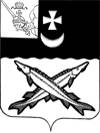 АДМИНИСТРАЦИЯ БЕЛОЗЕРСКОГО  МУНИЦИПАЛЬНОГО  РАЙОНА ВОЛОГОДСКОЙ ОБЛАСТИП О С Т А Н О В Л Е Н И ЕОт _22.06.2015_  № _629__        На основании протеста прокуратуры Белозерского района № 07-02-2015 от 07.04.2015        ПОСТАНОВЛЯЮ: 		1. Внести в административный регламент проведения при осуществлении муниципального контроля за сохранностью автомобильных дорог местного значения вне границ населенных пунктов в границах Белозерского муниципального района утвержденный постановлением администрации района от 19.06.2014 № 831 следующие изменения:1.1. Абзац третий пункта 2.7 раздела 2 «Требования к порядку осуществления муниципального контроля» изложить в следующей редакции:«В исключительных случаях, связанных с необходимостью проведения сложных и (или) длительных исследований, испытаний, специальных экспертиз и расследований на основании мотивированных предложений должностных лиц органа органа муниципального контроля, проводящих выездную плановую проверку, срок проведения выездной плановой проверки может быть продлен руководителем такого органа, но не более чем на двадцать рабочих дней, в отношении малых предприятий не более чем на пятьдесят часов, микропредприятий не более чем на пятнадцать часов.»;1.2. Подпункт 3.5.7.3 пункта 3.5.7 раздела 3 «Административные процедуры (действия), включающие в себя состав, последовательность и сроки их выполнения, требования к порядку их выполнения, в том числе в электронной форме» изложить в следующей редакции:«3.5.7.3 Заверенные печатью копии распоряжения или приказа руководителя, заместителя руководителя органа органа муниципального контроля вручаются под роспись должностными лицами органа муниципального контроля, проводящими проверку, руководителю, иному должностному лицу или уполномоченному представителю юридического лица, индивидуальному предпринимателю, его уполномоченному представителю одновременно с предъявлением служебных удостоверений.». 2. Настоящее постановление подлежит официальному опубликованию в районной газете «Белозерье» и  размещению на официальном сайте Белозерского муниципального района в информационно-телекоммуникационной сети «Интернет».Глава района                           		 		      Е.В. Шашкин      О внесении изменений в постановление администрации района от 19.06.2014 № 831